Please return your completed form by email or post to: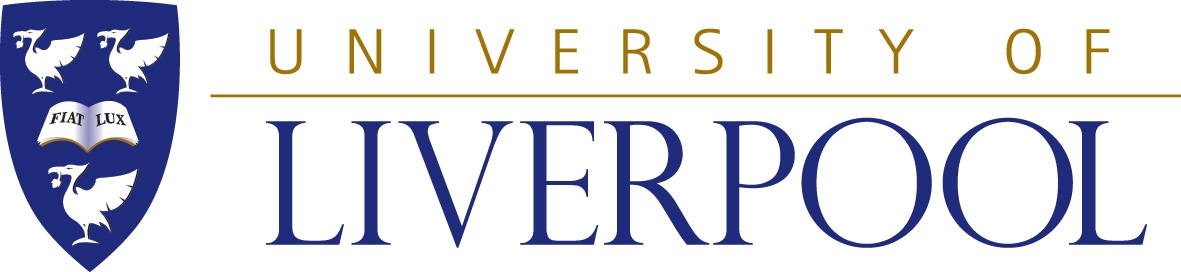 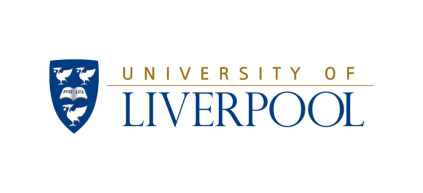 Veterinary Postgraduate Unit, University of Liverpool, School of Veterinary Science,
Leahurst, Neston, Wirral, CH64 7TETel: (0151) 794 6016	Email: vpuoffice@liverpool.ac.ukEvery year the University will send some information we hold about you to HESA (“your HESA information”). HESA is the official agency for the collection, analysis and dissemination of quantitative information about higher education (HE) in the UK. Your HESA information is used for a variety of purposes by HESA and by third parties. Information provided to HESA is retained indefinitely for statistical research purposes. You can find out more at https://www.hesa.ac.uk/about/regulation/data-protection/noticesVeterinary Professional Studies  Diploma/Masters Modules Booking FormVeterinary Professional Studies  Diploma/Masters Modules Booking FormVeterinary Professional Studies  Diploma/Masters Modules Booking FormVeterinary Professional Studies  Diploma/Masters Modules Booking FormVeterinary Professional Studies  Diploma/Masters Modules Booking FormVeterinary Professional Studies  Diploma/Masters Modules Booking FormVeterinary Professional Studies  Diploma/Masters Modules Booking FormVeterinary Professional Studies  Diploma/Masters Modules Booking FormVeterinary Professional Studies  Diploma/Masters Modules Booking FormVeterinary Professional Studies  Diploma/Masters Modules Booking FormVeterinary Professional Studies  Diploma/Masters Modules Booking FormVeterinary Professional Studies  Diploma/Masters Modules Booking FormVeterinary Professional Studies  Diploma/Masters Modules Booking FormVeterinary Professional Studies  Diploma/Masters Modules Booking FormPlease insert your chosen ‘Start Date’ – please refer to timetable for semester dates.Please insert your chosen ‘Start Date’ – please refer to timetable for semester dates.Please insert your chosen ‘Start Date’ – please refer to timetable for semester dates.Please insert your chosen ‘Start Date’ – please refer to timetable for semester dates.Please insert your chosen ‘Start Date’ – please refer to timetable for semester dates.Please insert your chosen ‘Start Date’ – please refer to timetable for semester dates.Please insert your chosen ‘Start Date’ – please refer to timetable for semester dates.Please insert your chosen ‘Start Date’ – please refer to timetable for semester dates.Please insert your chosen ‘Start Date’ – please refer to timetable for semester dates.Please insert your chosen ‘Start Date’ – please refer to timetable for semester dates.Please insert your chosen ‘Start Date’ – please refer to timetable for semester dates.Please insert your chosen ‘Start Date’ – please refer to timetable for semester dates.Please insert your chosen ‘Start Date’ – please refer to timetable for semester dates.Please insert your chosen ‘Start Date’ – please refer to timetable for semester dates.Please insert your chosen ‘Start Date’ – please refer to timetable for semester dates.Please insert your chosen ‘Start Date’ – please refer to timetable for semester dates.Please insert your chosen ‘Start Date’ – please refer to timetable for semester dates.Please insert your chosen ‘Start Date’ – please refer to timetable for semester dates.Module TitleModule TitleModule TitleModule TitleModule TitleModule TitleModule TitleModule TitleModule TitleModule TitleModule TitleStart Date (Month/Year)Start Date (Month/Year)Start Date (Month/Year)Start Date (Month/Year)FeeFeeFeeClinical Practice 1 (CP1) – 20 CreditsClinical Practice 1 (CP1) – 20 CreditsClinical Practice 1 (CP1) – 20 CreditsClinical Practice 1 (CP1) – 20 CreditsClinical Practice 1 (CP1) – 20 CreditsClinical Practice 1 (CP1) – 20 CreditsClinical Practice 1 (CP1) – 20 CreditsClinical Practice 1 (CP1) – 20 CreditsClinical Practice 1 (CP1) – 20 CreditsClinical Practice 1 (CP1) – 20 CreditsClinical Practice 1 (CP1) – 20 Credits£870£870£870Clinical Practice 2 (CP2) – 20 CreditsClinical Practice 2 (CP2) – 20 CreditsClinical Practice 2 (CP2) – 20 CreditsClinical Practice 2 (CP2) – 20 CreditsClinical Practice 2 (CP2) – 20 CreditsClinical Practice 2 (CP2) – 20 CreditsClinical Practice 2 (CP2) – 20 CreditsClinical Practice 2 (CP2) – 20 CreditsClinical Practice 2 (CP2) – 20 CreditsClinical Practice 2 (CP2) – 20 CreditsClinical Practice 2 (CP2) – 20 Credits£870£870£870Introduction to Epidemiology – 20 CreditsIntroduction to Epidemiology – 20 CreditsIntroduction to Epidemiology – 20 CreditsIntroduction to Epidemiology – 20 CreditsIntroduction to Epidemiology – 20 CreditsIntroduction to Epidemiology – 20 CreditsIntroduction to Epidemiology – 20 CreditsIntroduction to Epidemiology – 20 CreditsIntroduction to Epidemiology – 20 CreditsIntroduction to Epidemiology – 20 CreditsIntroduction to Epidemiology – 20 Credits£1090£1090£1090Animals & Human Society – 20 CreditsAnimals & Human Society – 20 CreditsAnimals & Human Society – 20 CreditsAnimals & Human Society – 20 CreditsAnimals & Human Society – 20 CreditsAnimals & Human Society – 20 CreditsAnimals & Human Society – 20 CreditsAnimals & Human Society – 20 CreditsAnimals & Human Society – 20 CreditsAnimals & Human Society – 20 CreditsAnimals & Human Society – 20 Credits£1090£1090£1090VETS777 Research Project – 60 CreditsVETS777 Research Project – 60 CreditsVETS777 Research Project – 60 CreditsVETS777 Research Project – 60 CreditsVETS777 Research Project – 60 CreditsVETS777 Research Project – 60 CreditsVETS777 Research Project – 60 CreditsVETS777 Research Project – 60 CreditsVETS777 Research Project – 60 CreditsVETS777 Research Project – 60 CreditsVETS777 Research Project – 60 Credits£2180£2180£2180TotalTotalTotalTotal£££Forename(s):Surname:Surname:Surname:Address:Post Code:Post Code:Post Code:Telephone:________________________________________________________________________________________________________________________________________________________________________________________________________________________________________________________________________Mobile Tel:Mobile Tel:Mobile Tel:Email (PRINT):For Clinical Practice/External Placement module applications, please provide details of your nominated clinical educator & placement provider for approval:For Clinical Practice/External Placement module applications, please provide details of your nominated clinical educator & placement provider for approval:For Clinical Practice/External Placement module applications, please provide details of your nominated clinical educator & placement provider for approval:For Clinical Practice/External Placement module applications, please provide details of your nominated clinical educator & placement provider for approval:For Clinical Practice/External Placement module applications, please provide details of your nominated clinical educator & placement provider for approval:For Clinical Practice/External Placement module applications, please provide details of your nominated clinical educator & placement provider for approval:For Clinical Practice/External Placement module applications, please provide details of your nominated clinical educator & placement provider for approval:For Clinical Practice/External Placement module applications, please provide details of your nominated clinical educator & placement provider for approval:For Clinical Practice/External Placement module applications, please provide details of your nominated clinical educator & placement provider for approval:For Clinical Practice/External Placement module applications, please provide details of your nominated clinical educator & placement provider for approval:For Clinical Practice/External Placement module applications, please provide details of your nominated clinical educator & placement provider for approval:For Clinical Practice/External Placement module applications, please provide details of your nominated clinical educator & placement provider for approval:For Clinical Practice/External Placement module applications, please provide details of your nominated clinical educator & placement provider for approval:For Clinical Practice/External Placement module applications, please provide details of your nominated clinical educator & placement provider for approval:For Clinical Practice/External Placement module applications, please provide details of your nominated clinical educator & placement provider for approval:For Clinical Practice/External Placement module applications, please provide details of your nominated clinical educator & placement provider for approval:For Clinical Practice/External Placement module applications, please provide details of your nominated clinical educator & placement provider for approval:For Clinical Practice/External Placement module applications, please provide details of your nominated clinical educator & placement provider for approval:NameNameNameNameNameNameEmail AddressEmail AddressEmail AddressEmail AddressEmail AddressEmail AddressEmail AddressTelephone No.Telephone No.Telephone No.Telephone No.Clinical EducatorPlacement ProviderPAYMENT DETAILSPAYMENT DETAILSPAYMENT DETAILSPAYMENT DETAILSPAYMENT DETAILSPAYMENT DETAILSPAYMENT DETAILSPAYMENT DETAILSPAYMENT DETAILSPAYMENT DETAILSPAYMENT DETAILSPAYMENT DETAILSPAYMENT DETAILSPAYMENT DETAILSPAYMENT DETAILSPAYMENT DETAILSPAYMENT DETAILSPAYMENT DETAILSPayment by ChequePayment by ChequePayment by ChequePayment by ChequePayment by ChequePayment by ChequePayment by ChequePayment by ChequePayment by ChequePayment by ChequePayment by ChequePayment by ChequePayment by ChequePayment by ChequePayment by ChequePayment by ChequePayment by ChequePayment by ChequePlease make cheques payable to: The University of LiverpoolPlease make cheques payable to: The University of LiverpoolPlease make cheques payable to: The University of LiverpoolPlease make cheques payable to: The University of LiverpoolPlease make cheques payable to: The University of LiverpoolPlease make cheques payable to: The University of LiverpoolPlease make cheques payable to: The University of LiverpoolPlease make cheques payable to: The University of LiverpoolPlease make cheques payable to: The University of LiverpoolPlease make cheques payable to: The University of LiverpoolCheque enclosed:Cheque enclosed:Cheque enclosed:Cheque enclosed:Cheque enclosed:Cheque enclosed:££Payment by Credit/Debit CardPayment by Credit/Debit CardPayment by Credit/Debit CardPayment by Credit/Debit CardPayment by Credit/Debit CardPayment by Credit/Debit CardPayment by Credit/Debit CardPayment by Credit/Debit CardPayment by Credit/Debit CardPayment by Credit/Debit CardPayment by Credit/Debit CardPayment by Credit/Debit CardPayment by Credit/Debit CardPayment by Credit/Debit CardPayment by Credit/Debit CardPayment by Credit/Debit CardPayment by Credit/Debit CardPayment by Credit/Debit CardIf you would like to pay by credit/debit card please return your completed booking form and we will send you an email with directions to a secure website within the University system where you will be able to complete your payment.Alternatively, we can accept card details by phone, and a member of the team will call you to take your card details.Please indicate which method you would prefer:If you would like to pay by credit/debit card please return your completed booking form and we will send you an email with directions to a secure website within the University system where you will be able to complete your payment.Alternatively, we can accept card details by phone, and a member of the team will call you to take your card details.Please indicate which method you would prefer:If you would like to pay by credit/debit card please return your completed booking form and we will send you an email with directions to a secure website within the University system where you will be able to complete your payment.Alternatively, we can accept card details by phone, and a member of the team will call you to take your card details.Please indicate which method you would prefer:If you would like to pay by credit/debit card please return your completed booking form and we will send you an email with directions to a secure website within the University system where you will be able to complete your payment.Alternatively, we can accept card details by phone, and a member of the team will call you to take your card details.Please indicate which method you would prefer:If you would like to pay by credit/debit card please return your completed booking form and we will send you an email with directions to a secure website within the University system where you will be able to complete your payment.Alternatively, we can accept card details by phone, and a member of the team will call you to take your card details.Please indicate which method you would prefer:If you would like to pay by credit/debit card please return your completed booking form and we will send you an email with directions to a secure website within the University system where you will be able to complete your payment.Alternatively, we can accept card details by phone, and a member of the team will call you to take your card details.Please indicate which method you would prefer:If you would like to pay by credit/debit card please return your completed booking form and we will send you an email with directions to a secure website within the University system where you will be able to complete your payment.Alternatively, we can accept card details by phone, and a member of the team will call you to take your card details.Please indicate which method you would prefer:If you would like to pay by credit/debit card please return your completed booking form and we will send you an email with directions to a secure website within the University system where you will be able to complete your payment.Alternatively, we can accept card details by phone, and a member of the team will call you to take your card details.Please indicate which method you would prefer:If you would like to pay by credit/debit card please return your completed booking form and we will send you an email with directions to a secure website within the University system where you will be able to complete your payment.Alternatively, we can accept card details by phone, and a member of the team will call you to take your card details.Please indicate which method you would prefer:If you would like to pay by credit/debit card please return your completed booking form and we will send you an email with directions to a secure website within the University system where you will be able to complete your payment.Alternatively, we can accept card details by phone, and a member of the team will call you to take your card details.Please indicate which method you would prefer:If you would like to pay by credit/debit card please return your completed booking form and we will send you an email with directions to a secure website within the University system where you will be able to complete your payment.Alternatively, we can accept card details by phone, and a member of the team will call you to take your card details.Please indicate which method you would prefer:If you would like to pay by credit/debit card please return your completed booking form and we will send you an email with directions to a secure website within the University system where you will be able to complete your payment.Alternatively, we can accept card details by phone, and a member of the team will call you to take your card details.Please indicate which method you would prefer:If you would like to pay by credit/debit card please return your completed booking form and we will send you an email with directions to a secure website within the University system where you will be able to complete your payment.Alternatively, we can accept card details by phone, and a member of the team will call you to take your card details.Please indicate which method you would prefer:If you would like to pay by credit/debit card please return your completed booking form and we will send you an email with directions to a secure website within the University system where you will be able to complete your payment.Alternatively, we can accept card details by phone, and a member of the team will call you to take your card details.Please indicate which method you would prefer:If you would like to pay by credit/debit card please return your completed booking form and we will send you an email with directions to a secure website within the University system where you will be able to complete your payment.Alternatively, we can accept card details by phone, and a member of the team will call you to take your card details.Please indicate which method you would prefer:If you would like to pay by credit/debit card please return your completed booking form and we will send you an email with directions to a secure website within the University system where you will be able to complete your payment.Alternatively, we can accept card details by phone, and a member of the team will call you to take your card details.Please indicate which method you would prefer:If you would like to pay by credit/debit card please return your completed booking form and we will send you an email with directions to a secure website within the University system where you will be able to complete your payment.Alternatively, we can accept card details by phone, and a member of the team will call you to take your card details.Please indicate which method you would prefer:If you would like to pay by credit/debit card please return your completed booking form and we will send you an email with directions to a secure website within the University system where you will be able to complete your payment.Alternatively, we can accept card details by phone, and a member of the team will call you to take your card details.Please indicate which method you would prefer:OnlineOnlineTelephoneTelephoneTelephoneTelephoneTelephoneTelephoneTelephoneWe are unable to issue invoices for payment. We cannot accept payment by bank transfer / BACS.We are unable to issue invoices for payment. We cannot accept payment by bank transfer / BACS.We are unable to issue invoices for payment. We cannot accept payment by bank transfer / BACS.We are unable to issue invoices for payment. We cannot accept payment by bank transfer / BACS.We are unable to issue invoices for payment. We cannot accept payment by bank transfer / BACS.We are unable to issue invoices for payment. We cannot accept payment by bank transfer / BACS.We are unable to issue invoices for payment. We cannot accept payment by bank transfer / BACS.We are unable to issue invoices for payment. We cannot accept payment by bank transfer / BACS.We are unable to issue invoices for payment. We cannot accept payment by bank transfer / BACS.We are unable to issue invoices for payment. We cannot accept payment by bank transfer / BACS.We are unable to issue invoices for payment. We cannot accept payment by bank transfer / BACS.We are unable to issue invoices for payment. We cannot accept payment by bank transfer / BACS.We are unable to issue invoices for payment. We cannot accept payment by bank transfer / BACS.We are unable to issue invoices for payment. We cannot accept payment by bank transfer / BACS.We are unable to issue invoices for payment. We cannot accept payment by bank transfer / BACS.We are unable to issue invoices for payment. We cannot accept payment by bank transfer / BACS.We are unable to issue invoices for payment. We cannot accept payment by bank transfer / BACS.We are unable to issue invoices for payment. We cannot accept payment by bank transfer / BACS.